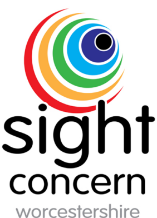 8 - Education, Training & EmploymentEducation and TrainingAssociations of National Specialist Colleges for students with a visual impairment:New College, WorcesterTelephone: 01905 763933 www.rnibncw.ac.ukQueen Alexandra College, BirminghamTelephone: 0121 428 5050 www.qac.ac.ukRoyal National College for the Blind, HerefordTelephone: 01432 265725 www.rncb.ac.ukLocal CollegesMost local colleges in Worcestershire provide supported assistance to people with a disability. For more information contact your local college.RNIB LibraryTelephone: 0303 123 9999 www.rnib.org.ukHas a wide range of recorded textbooks and can record other books by request.OpsisTelephone: 0121 428 5037 www.opsis.org.ukThe National Association for the Education, Training and Support of Blind and Partially Sighted People works to enhance opportunities for people who are visually impaired. If you are enquiring about issues concerning leaving college, looking for a job or looking for somewhere to live, then this site can certainly help by offering information on benefits, employment, housing, accessing information and support groups.Employment and TrainingAccess to WorkDisability Employment Advisors provide advice and practical support to people with a disability and their employers. Access to Work grants may also be available to help employers with any extra costs in purchasing specialist equipment or providing support.For further information and advice please contact your local Jobcentre Plus office.Action for Blind People (RNIB) Telephone: 0303 123 9999 www.actionforblindpeople.org.ukHas an employment service which provides blind and partially sighted people of working age with a one-to-one job search and mentoring support to help secure and sustain suitable employment. They also provide support in the workplace in helping employers to retain employees who are newly diagnosed or have deteriorating sight with specialist equipment, advice and adjustments to enable them to continue in employment.RNIB Employment LineTelephone: 0800 440 2255 www.rnib.org.ukThe RNIB produces fact sheets and practical information on all aspects of work and work related issues.     Local Job CentreThey have a disability officer that can advise and support you in finding work.